Recreation Commission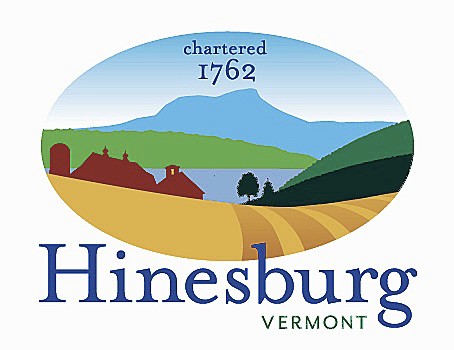 Town of Hinesburg10632 Route 116 Hinesburg VT 05461802.482.2281 |  hinesburg.org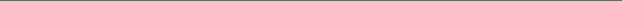 Recreation Commission Minutes – November 16, 2021 Members present: Rodney Putnam & Liam Powers   Members via Zoom – Mike Webb Members Absent: Tom Giroux, Henry Moreno & Frank Twarog Also present: Jen McCuinCall to order – Zoom launched and everyone connected by 7:07 pm. Public Comment.  None.Additions/Deletions. Rodney will attend LIA meeting on 11/18 and report on behalf of Recreation Commission.  Asks for recap of Mike’s work on the pump track at B.R.A.  Mike gives timeline, history of conversation with Fellowship of the Wheel President and what will need to be decided to complete – size, funding, etc. He describes area of northwest corner of B.R.A. parcel for future spot.  Bleacher assembly and timeline status is also discussed.  Liam agrees to contact Tom on his progress with speaking to Giroux’s.  Jen agrees to contact CVU and HCS on possible interest at respective locations and possible trades for smaller bleacher sections that would be portable.  All agree on creating a plan and Liam wants to update Joe Bissonette. Rink update. Rocky Martin set up the boards for the rink last week.  He advises that we’ll need to bring in some fill to patch in low spots once ground freezes.  He recommends having enough assistance to set up liner.  He’ll need Jen to contact Erik Bailey to use the pump for the hydrant and to purchase several gallons of non-toxic anti-freeze after flooding for the hydrant. Ideal to flood before Christmas, but it will be weather dependent.  Will keep everyone updated on the flood date.   Youth Basketball.  Registrations are still coming in – strong for K-1s and 2nd grade, plus 3-4 boys and 3-4 girls.  HCS middle school team will not have 5th graders play due to high numbers at 6-8 grades.  Will have a 5-6 boys team and possibly at 5-6 girls team.  Strong coaches and assistants.  Mike Webb is coaching both K-1s and 2nd grade.  Season starts 12/4.  Games will tentatively start 1/8.  Will need referees. All players, coaches, spectators will be masked.  Jen will do inventory at HCS rec. closet for equipment next week. Rec. Coordinator’s Report.  Jen reports on Youth Basketball, working with CVRA (Champlain Valley Rec. Association) to schedule games, confirm uniform protocol for season, will need referees for home games, working with HCS to accommodate 5th graders who can’t play on school team, budget is complete, and Annual Recreation Article is due 12/10.  Trying to launch a yoga class in main room at Town Hall in Jan. Alex Weinhagen, Lenore Budd, and Maggie Gordon will attend Dec. meeting for more information on Lot 1.  They will be first on the agenda. Next meeting is 12/14/21 at 7 pm. Hybrid option with Zoom link. Adjourn at 8:45 pm.    Town of Hinesburg, Vermont | hinesburg.org